В РАМКАХ ФЕДЕРАЛЬНОГО ПРОЕКТА ПО ФОРМИРОВНИЮ КОМФОРТНОЙ ГОРОДСКОЙ СРЕДЫ В 2020 ГОДУРеализация проекта «Мини-сквер в центре г. Гаврилов Посад  со скульптурой геральдического символа Гаврилово-Посадского городского поселения и Гаврилово-Посадского муниципального района – Владимирского тяжеловоза Адрес: г. Гаврилов Посад, ул. Р. Люксембург, напротив д. 5 (Гаврилово – Посадского краеведческого музея), г. Гаврилов Посад (в границах улиц: пл. Советская, ул. Дзержинского, ул. Р. Люксембург, ул. 3-его Интернационала)»Начало работ: 20.04.2020Завершение работ: 17.08.2020Виды работ:- планировка территории;- устройство покрытий (плитка, гранитный отсев);- установка осветительного оборудования; - установка малых архитектурных форм (МАФ);- озеленениеПодрядчик: ООО «Воймига»Фотоотчет выполнения работ по благоустройству общественной территориифото от 20.04.2020-06.05.2020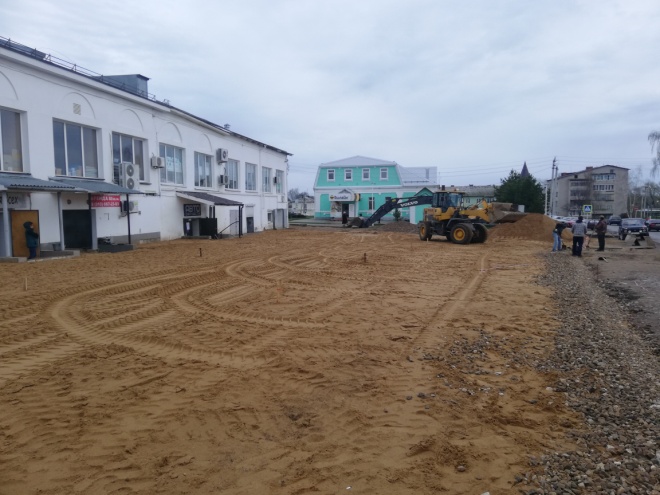 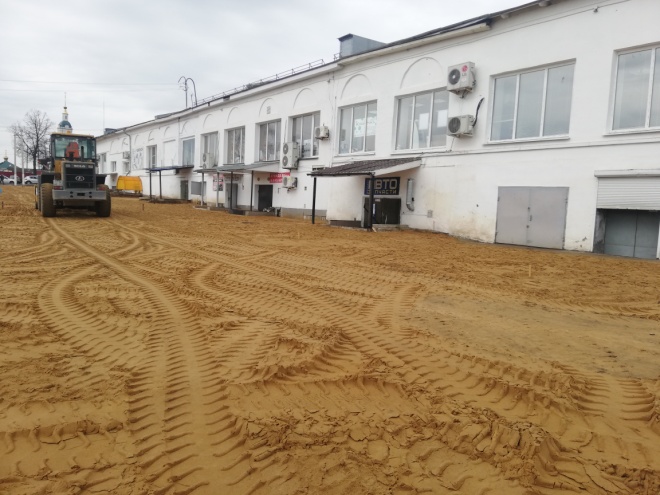 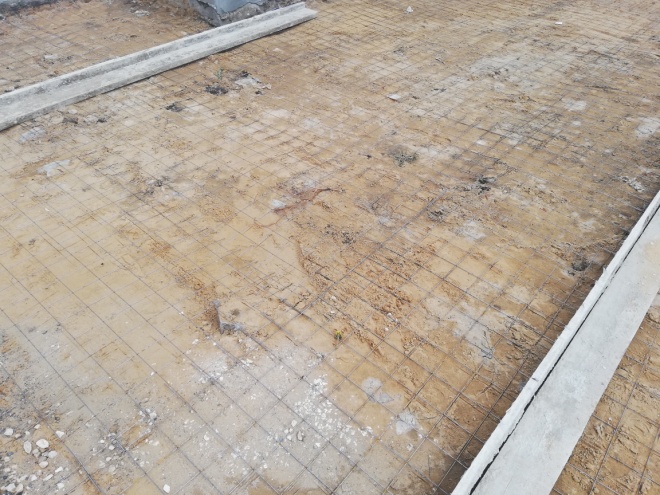 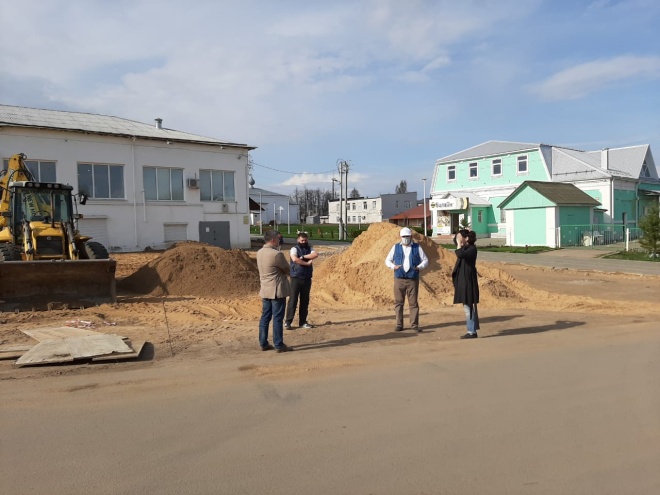 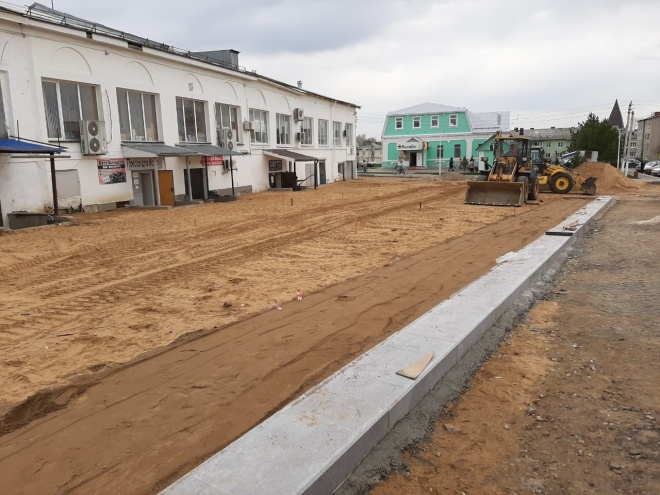 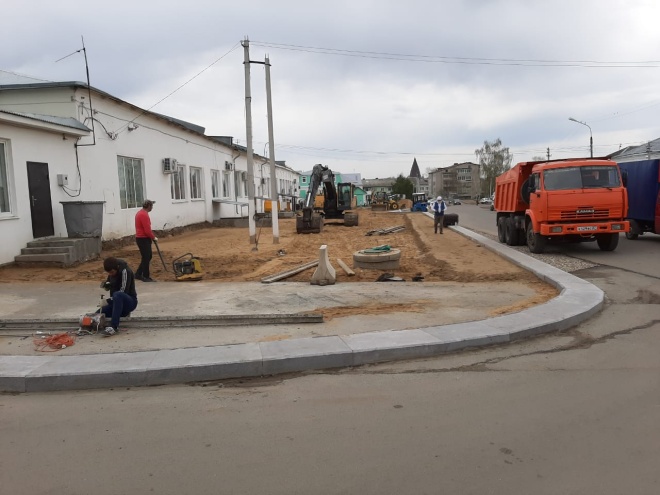 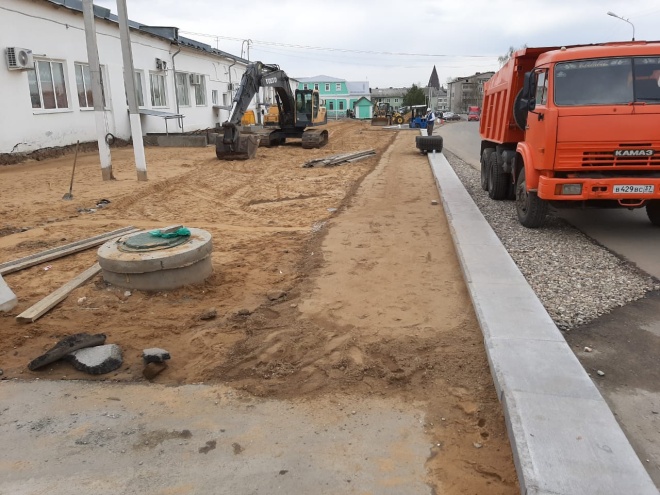 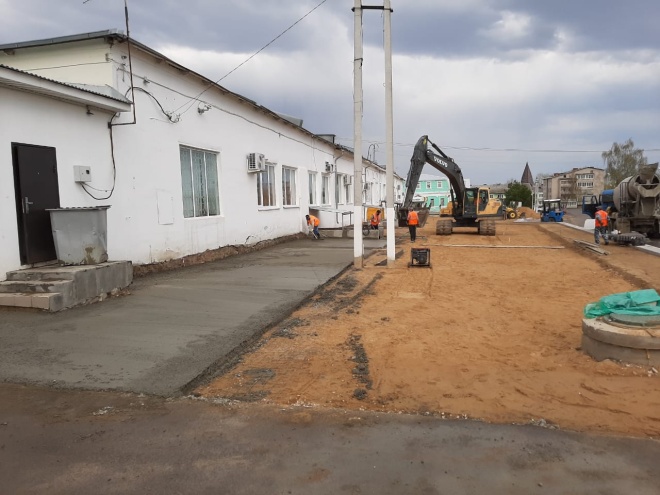 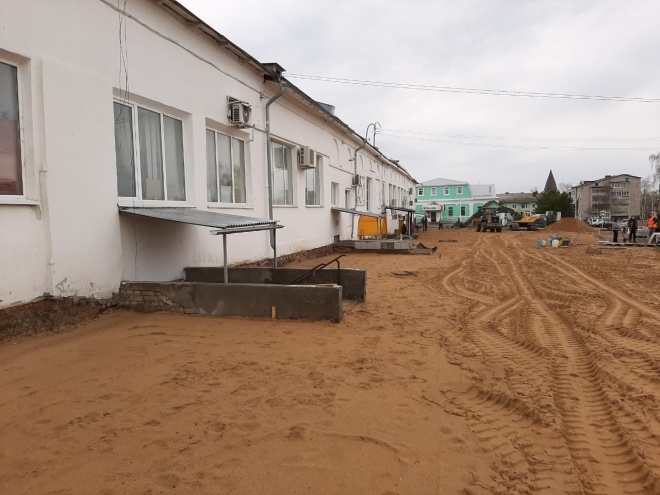 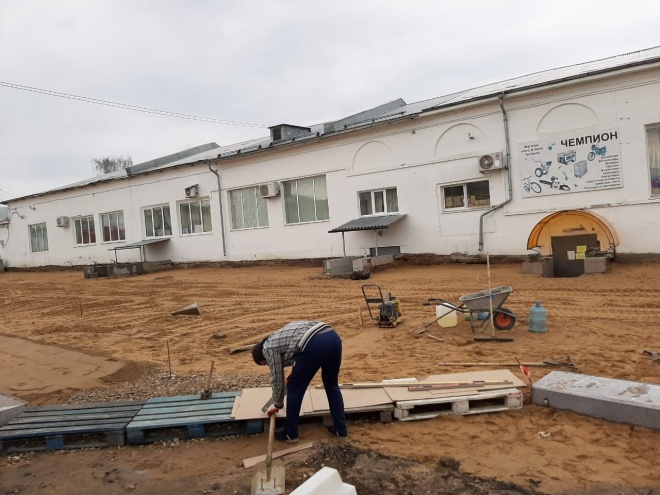 